Утверждено:Приказом Отдела культурыадминистрации Тогучинского районаот 26.01.2022 №10Положениео проведении районной выставки детского рисунка,посвященной Дню Победы«Слава победителям!»Районная выставка детского рисунка, посвященная Дню Победы «Слава победителям!»  проводится в соответствии с годовым планом Тогучинского культурно - досугового центра на 2022 год и в рамках мероприятий, посвященных Дню Победы.Организаторы выставки: Отдел культуры администрации Тогучинского района и МБУК Тогучинского района «Тогучинский культурно–досуговый центр».Цели и задачи: Нравственное и патриотическое воспитание детей;Поддержка и развитие творческих способностей детей;Выявление у детей художественных способностей, навыков и умений;Воспитание эстетического вкуса.Дата и место проведения: с 05 по 17 мая 2022 года в Тогучинском КДЦ.Условия и порядок проведения:В выставке могут принимать участие дети в возрасте от 7 до 18 лет;Формат рисунка с рамкой А3, формат самого рисунка  А4; рамка 4см - БЕЛОГО ЦВЕТА (см. приложение 2).В правом нижнем углу указать название работы, ФИ автора, возраст, название клубного формирования ФИО руководителя, КДЦ или СДК От каждого СДК, ДК, клуба и ДО принимается не более 5-ти работ.Для участия в выставке заявки и работы принимаются до 26 апреля 2022 года в методический кабинет Тогучинского КДЦ.Награждение: Каждое клубное формирование или СДК будут отмечены Дипломом за участие.Работы, не оформленные по вышеуказанным требованиям приниматься к участию в выставке, не будут!По возникшим вопросам обращаться в методический кабинет МБУК Тогучинского района «Тогучинский КДЦ»  заведующий отделом по работе с детьми Ищенко Виктор Петрович. Телефон для справок 22-650 (методический кабинет). Адрес электронной почты metod.tog.kdc@mail.ruПриложение№1К положению о районной выставкедетского рисунка «Слава победителям!» Заявка на участие в районной выставке детского рисунка « Славе не меркнуть, традициям жить!»  Приложение № 2 Формат работы на выставку Рамка должна быть БЕЛОГО цвета.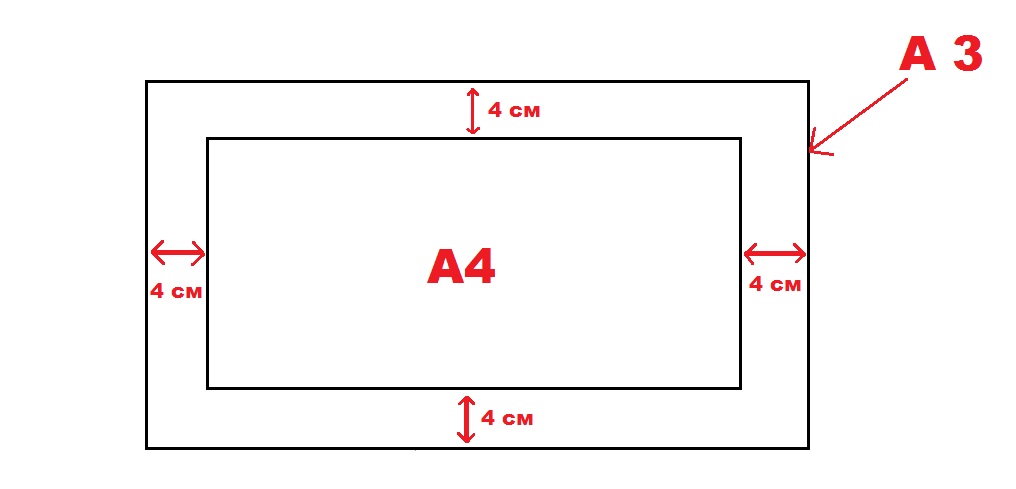 В правом нижнем углу указать название работы, ФИ автора, возраст, название клубного формирования, ФИО руководителя, КДЦ или СДК.№ п/п12345Ведомственная принадлежность, учреждение, полностьюНазвание работыФ.И. автораВозрастНазвание клубного формированияФ.И.О. руководителя клубного формирования(полностью)Иванов Иван  10 летРисунок «Победный май!» Кружок ИЗО «Фантазия»Руководитель Петров А.А.МБУК Тогучинского района «Тогучинский КДЦ» 